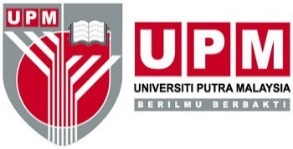 BORANG PENCALONANANUGERAH JARINGAN INDUSTRI DAN MASYARAKAT BERIMPAK TINGGI 2018UNIVERSITI PUTRA MALAYSIA
TARIKH TUTUP PENYERTAAN: 16 MAC 2018URUSETIASemua maklumat pencalonan yang telah diperakui perlu sampai kepada Urus Setia Jawatankuasa Pemilihan Anugerah JINM Berimpak Tinggi 2018 UPM di alamat berikut:Urus SetiaJawatankuasa Pemilihan Anugerah JINM Berimpak Tinggi UPM (Kategori Komuniti)Pusat Transformasi Komuniti Universiti (UCTC)Bangunan Jaringan Industri dan MasyarakatUniversiti Putra Malaysia43400 SelangorTel: 03-89471817/03-89471815/03-89471847 Emel: a_mahani@upm.edu.my / hairunnisak@upm.edu.my/ela@upm.edu.myPROJEK KOMUNITI TERBAIK(Sila tandakan √ bagi kategori pencalonan)PROJEK KOMUNITI TERBAIK(Sila tandakan √ bagi kategori pencalonan)PROJEK KOMUNITI TERBAIK(Sila tandakan √ bagi kategori pencalonan)PROJEK KOMUNITI TERBAIK(Sila tandakan √ bagi kategori pencalonan)Kategori Pegawai AkademikKategori Rakan KomunitiKategori Pegawai Bukan AkademikKategori Pelajar(Nota: Borang Pencalonan yang berasingan perlu dilengkapkan untuk setiap kategori pencalonan)(Nota: Borang Pencalonan yang berasingan perlu dilengkapkan untuk setiap kategori pencalonan)(Nota: Borang Pencalonan yang berasingan perlu dilengkapkan untuk setiap kategori pencalonan)(Nota: Borang Pencalonan yang berasingan perlu dilengkapkan untuk setiap kategori pencalonan)MAKLUMAT PROJEK KOMUNITIMAKLUMAT PROJEK KOMUNITIMAKLUMAT PROJEK KOMUNITIMAKLUMAT PROJEK KOMUNITIMAKLUMAT PROJEK KOMUNITI1.TAJUK PROJEK2.TEMPOH PELAKSANAAN _________   bulan/tahunTarikh mula:Tarikh mula:2.TEMPOH PELAKSANAAN _________   bulan/tahunTarikh tamat:Tarikh tamat:3.KOS PROJEK (RM)4.PEMBIAYA PROJEK 5.LOKASI6.KUMPULAN SASARAN (nyatakan jenis komuniti)7.NAMA KETUA PROJEK8.JAWATAN9.PTJ10.NO. TELEFON11.ALAMAT E-MEL12.NAMA AHLI-AHLI PROJEKNAMANAMAPTJ/AGENSI12.NAMA AHLI-AHLI PROJEK12.NAMA AHLI-AHLI PROJEK12.NAMA AHLI-AHLI PROJEKMAKLUMAT RAKAN  KOMUNITIMAKLUMAT RAKAN  KOMUNITIMAKLUMAT RAKAN  KOMUNITIMAKLUMAT RAKAN  KOMUNITIMAKLUMAT RAKAN  KOMUNITIMAKLUMAT RAKAN  KOMUNITIMAKLUMAT RAKAN  KOMUNITIMAKLUMAT RAKAN  KOMUNITIMAKLUMAT RAKAN  KOMUNITI13.MAKLUMAT RAKAN(Maklumat Rakan Komuniti digunakan bagi tujuan pembuktian dan perincian lanjut tahap kolaborasi) Nama kumpulan komuniti (contoh: Komuniti Orang Asli Kla Sg. Ruil, Komuniti Penternak Daerah Termerloh, dll):Nama kumpulan komuniti (contoh: Komuniti Orang Asli Kla Sg. Ruil, Komuniti Penternak Daerah Termerloh, dll):Nama kumpulan komuniti (contoh: Komuniti Orang Asli Kla Sg. Ruil, Komuniti Penternak Daerah Termerloh, dll):Nama kumpulan komuniti (contoh: Komuniti Orang Asli Kla Sg. Ruil, Komuniti Penternak Daerah Termerloh, dll):Nama kumpulan komuniti (contoh: Komuniti Orang Asli Kla Sg. Ruil, Komuniti Penternak Daerah Termerloh, dll):Nama kumpulan komuniti (contoh: Komuniti Orang Asli Kla Sg. Ruil, Komuniti Penternak Daerah Termerloh, dll):Nama kumpulan komuniti (contoh: Komuniti Orang Asli Kla Sg. Ruil, Komuniti Penternak Daerah Termerloh, dll):13.MAKLUMAT RAKAN(Maklumat Rakan Komuniti digunakan bagi tujuan pembuktian dan perincian lanjut tahap kolaborasi) Alamat komuniti:Alamat komuniti:Alamat komuniti:Alamat komuniti:Alamat komuniti:Alamat komuniti:Alamat komuniti:13.MAKLUMAT RAKAN(Maklumat Rakan Komuniti digunakan bagi tujuan pembuktian dan perincian lanjut tahap kolaborasi) Pegawai/Ketua yang bertanggungjawab: Pegawai/Ketua yang bertanggungjawab: Pegawai/Ketua yang bertanggungjawab: Pegawai/Ketua yang bertanggungjawab: Pegawai/Ketua yang bertanggungjawab: Pegawai/Ketua yang bertanggungjawab: Pegawai/Ketua yang bertanggungjawab: 13.MAKLUMAT RAKAN(Maklumat Rakan Komuniti digunakan bagi tujuan pembuktian dan perincian lanjut tahap kolaborasi) No. Tel Pejabat: No. Tel Pejabat: No. Tel Pejabat: No. Tel Pejabat: No. Tel Pejabat: No. Tel Pejabat: No. Tel Pejabat: 13.MAKLUMAT RAKAN(Maklumat Rakan Komuniti digunakan bagi tujuan pembuktian dan perincian lanjut tahap kolaborasi) No. Tel. HP:No. Tel. HP:No. Tel. HP:No. Tel. HP:No. Tel. HP:No. Tel. HP:No. Tel. HP:13.MAKLUMAT RAKAN(Maklumat Rakan Komuniti digunakan bagi tujuan pembuktian dan perincian lanjut tahap kolaborasi) E-mel:E-mel:E-mel:E-mel:E-mel:E-mel:E-mel:14.SUMBANGAN RAKAN (Nyatakan sumbangan rakan Komuniti secara ringkas. Sila sertakan dokumen pembuktian yang relevan cth surat/mel-e/LoI/MoU/MoA dsb)Kewangan (Tunai) Kewangan (Tunai) RMRMRMRMRM14.SUMBANGAN RAKAN (Nyatakan sumbangan rakan Komuniti secara ringkas. Sila sertakan dokumen pembuktian yang relevan cth surat/mel-e/LoI/MoU/MoA dsb)Kewangan (in-kind)Kewangan (in-kind)Jenis sumbanganJenis sumbanganJenis sumbanganJenis sumbanganNilai Setara (RM)14.SUMBANGAN RAKAN (Nyatakan sumbangan rakan Komuniti secara ringkas. Sila sertakan dokumen pembuktian yang relevan cth surat/mel-e/LoI/MoU/MoA dsb)Kewangan (in-kind)Kewangan (in-kind)1.1.1.1.14.SUMBANGAN RAKAN (Nyatakan sumbangan rakan Komuniti secara ringkas. Sila sertakan dokumen pembuktian yang relevan cth surat/mel-e/LoI/MoU/MoA dsb)Kewangan (in-kind)Kewangan (in-kind)2.2.2.2.14.SUMBANGAN RAKAN (Nyatakan sumbangan rakan Komuniti secara ringkas. Sila sertakan dokumen pembuktian yang relevan cth surat/mel-e/LoI/MoU/MoA dsb)Kewangan (in-kind)Kewangan (in-kind)3.3.3.3.14.SUMBANGAN RAKAN (Nyatakan sumbangan rakan Komuniti secara ringkas. Sila sertakan dokumen pembuktian yang relevan cth surat/mel-e/LoI/MoU/MoA dsb)Kewangan (in-kind)Kewangan (in-kind)4.4.4.4.14.SUMBANGAN RAKAN (Nyatakan sumbangan rakan Komuniti secara ringkas. Sila sertakan dokumen pembuktian yang relevan cth surat/mel-e/LoI/MoU/MoA dsb)Kewangan (in-kind)Kewangan (in-kind)5.5.5.5.14.SUMBANGAN RAKAN (Nyatakan sumbangan rakan Komuniti secara ringkas. Sila sertakan dokumen pembuktian yang relevan cth surat/mel-e/LoI/MoU/MoA dsb)Jumlah Kewangan(in-kind)Jumlah Kewangan(in-kind)RMRMRMRMRM15.BILANGAN AHLI KOMUNITI YANG MENERIMA MANFAAT16.BILANGAN PEGAWAI UPM YANG TERLIBAT17.BILANGAN PELAJAR UPM YANG TERLIBAT18.KLUSTER KOMUNITIKomuniti SetempatKomuniti SetempatKomuniti SetempatPesakit KanserPesakit Kanser18.KLUSTER KOMUNITIKomuniti PertanianKomuniti PertanianKomuniti PertanianOrang AsliOrang Asli18.KLUSTER KOMUNITIBeliaBeliaBeliaWarga EmasWarga Emas18.KLUSTER KOMUNITIPendidikan Kanak-kanak/PelajarPendidikan Kanak-kanak/PelajarPendidikan Kanak-kanak/PelajarPendidikan Kanak-kanak/PelajarPendidikan Kanak-kanak/PelajarPendidikan Kanak-kanak/PelajarPERINCIAN PROJEK KOMUNITIPERINCIAN PROJEK KOMUNITIPERINCIAN PROJEK KOMUNITIPERINCIAN PROJEK KOMUNITIPERINCIAN PROJEK KOMUNITIPERINCIAN PROJEK KOMUNITIPERINCIAN PROJEK KOMUNITIPERINCIAN PROJEK KOMUNITIPERINCIAN PROJEK KOMUNITI19.IMPAK PROJEK KEPADA KOMUNITI(contoh: peningkatan taraf hidup/pengetahuan, peningkatan pengeluaran/produktiviti, inovasi dan amalan yang telah diadaptasi selepas pemindahan ilmu)

Nyatakan impak secara terperinci mengikut kategori.Perubahan kepada PKSA (Pengetahuan, Kemahiran,  Sikap, dan Amalan)Perubahan kepada PKSA (Pengetahuan, Kemahiran,  Sikap, dan Amalan)Perubahan kepada PKSA (Pengetahuan, Kemahiran,  Sikap, dan Amalan)19.IMPAK PROJEK KEPADA KOMUNITI(contoh: peningkatan taraf hidup/pengetahuan, peningkatan pengeluaran/produktiviti, inovasi dan amalan yang telah diadaptasi selepas pemindahan ilmu)

Nyatakan impak secara terperinci mengikut kategori.Pengurangan kosPengurangan kosPengurangan kos19.IMPAK PROJEK KEPADA KOMUNITI(contoh: peningkatan taraf hidup/pengetahuan, peningkatan pengeluaran/produktiviti, inovasi dan amalan yang telah diadaptasi selepas pemindahan ilmu)

Nyatakan impak secara terperinci mengikut kategori.Peningkatan pendapatan (% peningkatan)Peningkatan pendapatan (% peningkatan)Peningkatan pendapatan (% peningkatan)19.IMPAK PROJEK KEPADA KOMUNITI(contoh: peningkatan taraf hidup/pengetahuan, peningkatan pengeluaran/produktiviti, inovasi dan amalan yang telah diadaptasi selepas pemindahan ilmu)

Nyatakan impak secara terperinci mengikut kategori.PenghakupayaanPenghakupayaanPenghakupayaan19.IMPAK PROJEK KEPADA KOMUNITI(contoh: peningkatan taraf hidup/pengetahuan, peningkatan pengeluaran/produktiviti, inovasi dan amalan yang telah diadaptasi selepas pemindahan ilmu)

Nyatakan impak secara terperinci mengikut kategori.Inovasi oleh komunitiInovasi oleh komunitiInovasi oleh komuniti20.IMPAK PROJEK KEPADA UPM21.PEMEGANG TARUH YANG TERLIBAT (STAKE HOLDERS)(Nyatakan)1.2.3.4.5.1.2.3.4.5.1.2.3.4.5.1.2.3.4.5.1.2.3.4.5.1.2.3.4.5.1.2.3.4.5.22.ANUGERAH/PENGIKTIRAFAN HASIL DARI PROJEK INIPeringkat UPMPeringkat UPM22.ANUGERAH/PENGIKTIRAFAN HASIL DARI PROJEK INIPeringkat KebangsaanPeringkat Kebangsaan22.ANUGERAH/PENGIKTIRAFAN HASIL DARI PROJEK INIPeringkat AntarabangsaPeringkat Antarabangsa23.KETERNAMPAKKAN PROJEK (VISIBILITY)(Liputan media massa/elektronik/penerbitan di luar UPM)24.KELESTARIAN PROJEK (Nyatakan lokasi projek yang telah direplikasi di kawasan lain dan ianya lestari)25.PENULISAN BERKAITAN PROJEK DALAM BENTUK PENULISAN BERITA(minimum 500 patah perkataan, menggunakan font Arial saiz 12 pt, langkau sebaris “double spacing” yang menyatakan latar belakang projek, objektif, penghasilan impak dll yang menunjukkan kekuatan jaringan rakan Komuniti)Nyatakan juga bagaimana rakan Komuniti  telah menyumbang ke arah mencapai objektif, impak dan kejayaan projek JINM yang dinyatakan,  contohnya melalui:sumbangan tenaga atau sumbangan kewangan/in-kind  yang signifikan.penglibatan dan sokongan yang aktif & lestari sepanjang projek.perkongsian kepakaran / ilmu yang meningkatkan impak projek kepada komuniti.(Sila jadikan lampiran sekiranya ruangan ini tidak mencukupi)(Sila jadikan lampiran sekiranya ruangan ini tidak mencukupi)(Sila jadikan lampiran sekiranya ruangan ini tidak mencukupi)(Sila jadikan lampiran sekiranya ruangan ini tidak mencukupi)(Sila jadikan lampiran sekiranya ruangan ini tidak mencukupi)(Sila jadikan lampiran sekiranya ruangan ini tidak mencukupi)(Sila jadikan lampiran sekiranya ruangan ini tidak mencukupi)AKUAN PEMOHONAKUAN PEMOHONSaya dengan ini mengaku bahawa (Sila tanda  √ ):Semua maklumat yang diisi adalah benar, pihak Jawatankuasa Pemilihan Anugerah JINM Berimpak Tinggi, UPM berhak menolak permohonan atau  membatalkan anugerah pada bila-bila masa sekiranya keterangan yang dikemukakan adalah tidak benar.        Tandatangan Pemohon :   ________________________________Nama penuh pemohon:Tarikh:AKUAN KETUA PTJAKUAN KETUA PTJSila tandakan ( √ ) Diperakukan:                             A.     Sangat Disokong                                                                            B.      Disokong                                                                                           C.      Tidak Disokong (Sila Nyatakan Sebab)Ulasan:---------------------------------------------------------------------------------------------------------------------------------------------------------------------------------------------------------------------------------------------------------------------------------------------------------------------------------------------------------------------------------------------------Nama Ketua PTJ (Dekan/Pengarah):  __________________________________                                                              Tandatangan: _______________________________________Cop Jawatan:Tarikh: _________________________AKUAN URUS SETIAAKUAN URUS SETIACop Penerimaan & Tarikh: NOSILA TANDAKAN (√ )SENARAI SEMAK1.Salinan hard copy Borang Pencalonan Anugerah JINM Berimpak Tinggi 2018 UPM yang lengkap dan diperakui  (1 salinan)2.Salinan soft copy  Borang Pencalonan Anugerah JINM Berimpak Tinggi 2018 UPM yang lengkap dan diperakui (1 salinan)Emailkan borang lengkap kepada hairunnisak@upm.edu.my/ ela@upm.edu.my / a_mahani@upm.edu.my3.Pembuktian dalam bentuk keratan akhbar, pautan media, brosur, gambar sebelum & selepas pelaksanaan dsb (Softcopy dan hardcopy)4.Gambar projek / aktiviti yang telah dijalankan (5 gambar beresolusi tinggi berserta “caption” yang bersesuaian (Salinan softcopy)5.Penulisan berkaitan Projek dalam bentuk penulisan berita (yang dinyatakan pada perkara 21 di atas)(Salinan softcopy)6.Rakaman video ringkas atau montaj gambar sebelum dan selepas pelaksanaan projek/aktiviti (maksimum 1 minit) (Dalam bentuk CD/DVD)